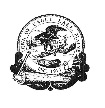 THE TOWN OF EAGLE LAKE Nomination Papers are AvailableFor the Following PositionsEagle Lake Board of Selectmen (3 Year Term) Two positions availableEagle Lake Water and Sewer Trustee (5 Year Term)One position availableEagle Lake School Board Director (3 Year Term) One Position availableNomination papers are available at the Eagle Lake Town Office. All nomination papers must be returned to the Eagle Lake Town Office no later than 4:30 P.M. Monday April 27, 2020. Any questions regarding the nomination process shall be directed to the Town Clerk at(207) 444-5511 or in person at the Town Office. 							John Sutherland							Town Manager							Town of 